Всероссийская олимпиада школьников по географии(школьный этап) 10 классМаксимальное количество баллов – 68Время выполнения – 1,5 астрономических часаВо время выполнения заданий не допускается использование атласов и других источников информации.Задание 1. (15 баллов)Выберите верный ответ (утверждение):Какие минеральные ресурсы добывают в районе Курской магнитной аномалии?а) медные руды	б) апатитыв) бурый уголь	г) железные рудыВыберите город, который объявлен родиной Деда Мороза. а) Великий Устюг (Вологодская область)б) Вышний Волочёк (Тверская область) в) Великие Луки (Псковская область)г) Переславль-Залесский (Ярославская область)Возле берегов какого материка расположен остров Тасмания? а) Северная Америка	б) Африкав) Южная Америка	г) АвстралияИглу является традиционным жилищем:а) индейцев	б) эскимосов	в) чукчей	г) папуасовКакая часть поверхности Земли покрыта водой? а) более 90%	б) более 70%в) около 60%	г) менее 50 %Если годовое количество осадков составляет 800 мм, а испаряемость	– 400 мм, каким является увлажнение?а) скудное	б) недостаточноев) избыточное	г) достаточноеКакое море не омывает берега России?а) Белое	б) Карское	в) Японское	г) ЖёлтоеГде растут амурский бархат, железная берёза, маньчжурский орех? а) в низовьях Волги	б) в уссурийской тайгев) на Кольском полуострове	г) на полуострове ТаймырК какому субъекту РФ относится музей-заповедник Кижи? а) республика Карелия	б) Архангельская областьв) республика Коми	г) Ленинградская областьПроизводство какого металла требует много дешёвой электроэнергии? а) олово	б) никель	в) алюминий	г) медьКакую сельскохозяйственную культуру выращивают на северо-западе европейской части России?а) подсолнечник	б) сахарная свёклав) озимая пшеница	г) лён-долгунецВыберите народ, представители которого исповедуют буддизм. а) тувинцы	б) чуваши	в) башкиры	г) якутыНа	территории	какого	экономического	района	выделяют	Карело- Мурманский и Двино-Печорский подрайоны?а) Северный	б) Западно-Сибирскийв) Уральский	г) Восточно-СибирскийВыберите атомную электростанцию.а) Сургутская	б) Смоленскаяв) Красноярская	г) БратскаяВыберите бассейн, к которому относится порт Новороссийск. а) Дальневосточный	б) Каспийскийв) Черноморский	г) Северный Внесите буквы ответов в таблицу:Задание 2. (17 баллов)Укажите номера, которыми на фрагменте контурной карты обозначены некоторые из городов, стоящих на Волге.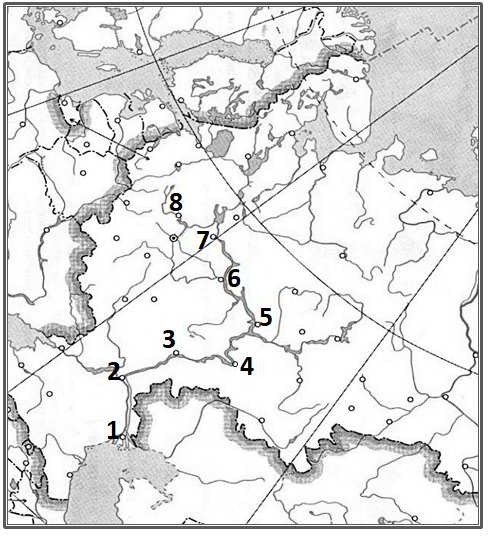 Самара – 	Астрахань – 	Ярославль – 	Казань – 	Нижний Новгород – 	Тверь – 	Саратов – 	Волгоград – 	Укажите номера городов, к которым относится информация:Являются городами-миллионерами 	Относится к Волго-Вятскому району 	Относятся к Центральному району 	Здесь, на Мамаевом кургане, установлен монумент «Родина-мать зовёт!» 	В советский период носил название Куйбышев 	В советский период носил название Калинин 	В советский период носил название Горький 	Является столицей республики 	На контурной карте обозначьте цифрами географические объекты в соответствии с их порядковыми номерами в списке.Географические объекты: 9 – Балтийское море, 10 – Белое море, 11 – Баренцево море, 12 – Каспийское море, 13 – Литва, 14 – Финляндия, 15 – КазахстанЗадание 3. (7 баллов)Вашему вниманию предлагаются вопросы и задания, связанные с Калининградской областью.Почему в Подмосковье, расположенном на одной широте с Калининградской областью, садоводы гораздо реже пытаются выращивать абрикосы и виноград?  	Назовите самые распространённые в Калининградской области породы деревьев (укажите одно название мелколиственной породы и одно название темнохвойной породы). 	Почему деревья на Куршской косе наклонены с запада на восток?Назовите две страны, которые нужно пересечь, чтобы доехать из Калининграда до Смоленской области – ближайшей к нашему региону области Российской Федерации (на московском направлении).Какие особенности условий водообмена приводят к тому, что Куршский залив является пресноводным, а Калининградский – солёным?  	Задание 4. (16 баллов)Определите, в каких городах России находятся указанные в таблице объекты, изображения которых использованы в оформлении банкнот (денежных знаков) образца 1997–2017 гг. Внесите во вторую графу таблицы порядковые номера городов из списка.Города: 1 – Москва, 2 – Архангельск, 3 – Великий Новгород, 4 –Ярославль, 5 – Красноярск, 6 – Севастополь, 7 – Хабаровск, 8 – Владивосток.Ответьте на вопросы об объектах, изображённые на банкнотах.А)	В	какой	области	России	находится	Соловецкий	монастырь? 	областьБ)	В	какой	области	России	находится	космодром	«Восточный»? 	областьВ) Как называется театр, на портике которого находится квадрига?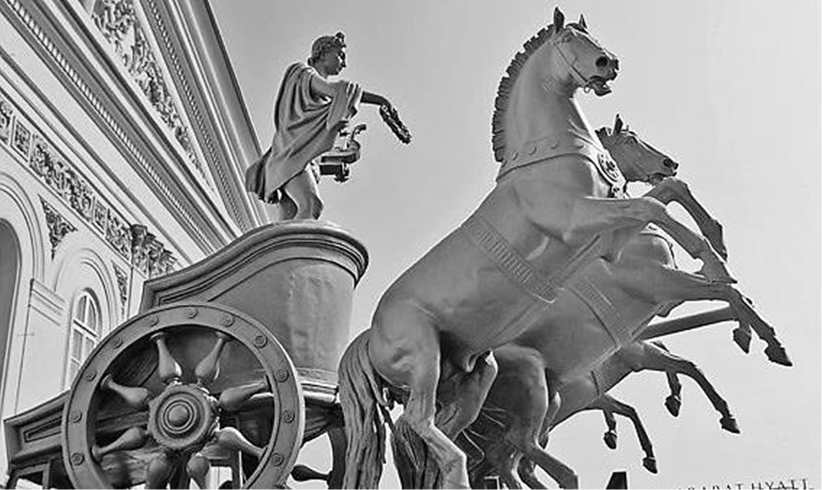 Г) Назовите князя, которому в Ярославле установлен этот памятник.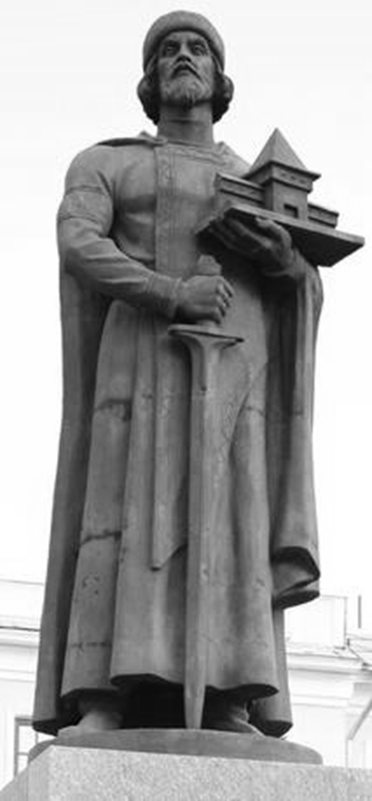 Д) В каком городе, не указанном в списке, находится здание Биржи, представленное на фотографии?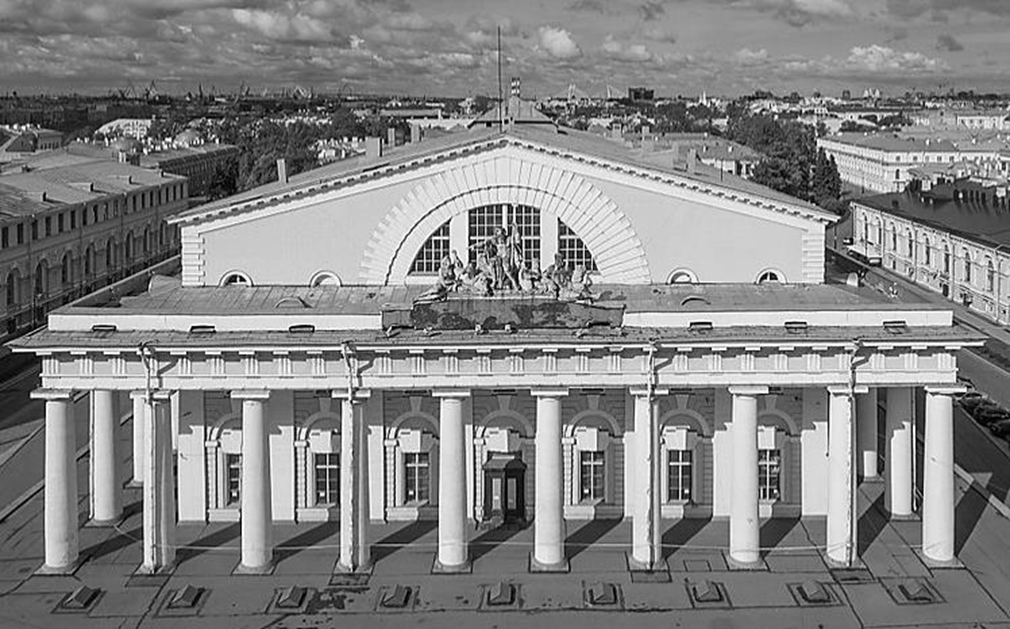 Задание 5. (3 балла)Назовите причины экстремально низких зимних температур в Верхоянске и Оймяконе – населённых пунктах Северо-Восточной Сибири, которые	называют	полюсами	холода	Северного полушария. 					Задание 6. (10 баллов)В 1929 году была издана книга Всеволода Рождественского «Поющая земля. География в стихах». Ниже приводятся отрывки из стихотворений, опубликованных в этом сборнике. Некоторые географические названия пропущены (напечатана линия). Напишите эти слова. Обратите внимание: строки должны рифмоваться. Ответьте на дополнительные вопросы.Укажите город и полуостров.…Дорога змеится. А полдень несносен. Летит водопадом в ущелье река,И в зубьях Ай-Петри, у кряжистых сосен, Порывистый ветер пасёт облака.Спускайся по лесу, а если устал ты, Присядь и послушай дыхание смол.Вот блюдце долины, вот домики	, Вот буквою Г нарисованный мол.О, где бы ты ни был, но в северном марте Ты будешь, тревогой скитаний томим, Искать благодарно на выцветшей картеКак гроздь винограда повиснувший	.Укажите горную систему, горную вершину, город.Земного кипенья застывшие складки И снег, как толчёный алмаз…То бурку свою раскидал в беспорядке, Зажатый морями,	.Там Терек рождает раскаты и гулы, Кипучий ворочая снег,Там розовым утром глядит на аулы В разорванных тучах	.Поедешь налево – Каспийское море, Вздыхая, лежит на боку,И смотрит в халате на дымные зори Песком занесённый	.Вопросы:Как называется самая высокая вершина этой горной системы?  	Столицей какой страны является этот город? 	Укажите пустыню, название которой переводят как «чёрный песок» или«закреплённый растительностью песок», и город.Ты едешь и день, и неделю, а всё нет конца	. Ни дыма, ни юрты в пустыне, – густеет вся кровь в человеке, –И месяц отрезком арбуза стоит в саксауле угрюмом,И к морю добраться не в силах, в песок зарываются реки.Но будь терпеливым и скоро, глаза прикрывая ладонью, Увидишь далёко, далёко, где туч раздвигается лента, Верблюжьи отроги Тянь-Шаня, покрытые дымчатой сонью, Пристанище всем караванам, зелёный оазис	.Вопрос:Столицей какой страны является этот город? 	Вопрос12345678Ответ9101112131415Изображение№Памятник «Тысячелетие России»Мост через ЕнисейКвадрига на портике здания театраПамятник затопленным кораблямПамятник Н.Н. Муравьеву-АмурскомуМузей-заповедник «Херсонес Таврический»Памятник Петру IЦерковь Иоанна ПредтечиРусский мостСофийский соборМост через Амур